STRIKE LESSON February 11th  Name: ______________________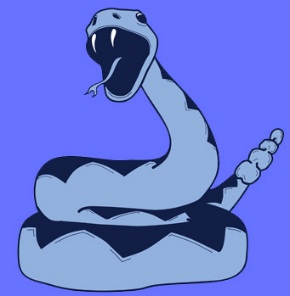        Responsible Home Routines                               Advisory Teacher: ____________Describe your routine after school. (This should include snacks/meals, dinner, sports, music, family time, technology time, homework, preparation for the next day.)How many minutes do you spend on homework each night and when do you begin?How many minutes do you spend on extra curricular activities like sports/dance, etc.?Do you have a designated place to do your homework? Where?When you struggle with homework, who or what is your resource at home? Is your homework routine working for you? What evidence supports this claim?What are some changes you think you could make to improve your routine?Please bring this paper back with a parent signature by February 18th. You will earn signatures in STRENGTH, RESPONSIBILITY, and KNOWLEDGE. *I have reviewed this information with my student. Parent signature________________________________   Student name__________________________________ 